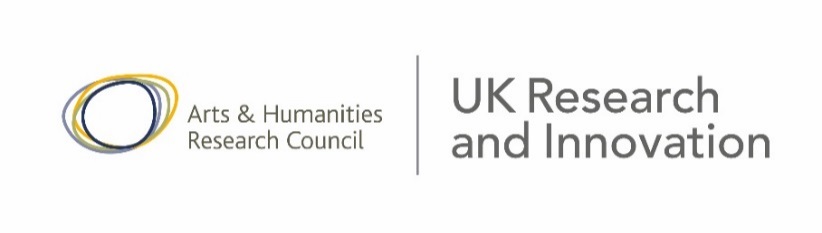 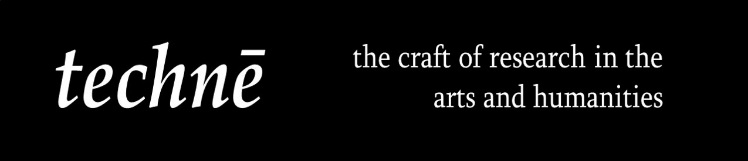 NOTE:  This form follows the format of the technē online application portal techne.flexigrant.com.
It is provided for information and for optional University internal use:  technē will not accept any applications in this format.  All applications to technē must be entered in the portalSection 1 – Eligibility checkWill your research be in one of the technē subject areas?As technē is funded by the Arts & Humanities Research Council (AHRC), part of UK Research and Innovation (UKRI), we need you to describe your research area in terms of their classification system. The majority of the AHRC subject areas are included in technē, see the spreadsheet “technē AHRC subject areas”. 01a:  AHRC Level 1 Descriptor01b:  AHRC Level 2 Descriptor01c:  Does your research include a secondary arts & humanities discipline?If NO then skip to question 02.01d:  Secondary AHRC Level 1 Descriptor01e:  Secondary AHRC Level 2 DescriptorDo you have a Masters Degree?To be eligible for a technē studentship, you must normally have a Masters in a relevant discipline before you start your PhD. However, you may also apply if you are still studying for your Masters, or if you have equivalent qualifications or experience. * Your lead supervisor must confirm that your qualifications or experience are equivalent to a Masters in their section of this application.  Therefore, please discuss this with your proposed supervisor.The University where you will be studyingStudentships from technē are only available for students studying at one of the technē consortium member Universities.03a:  University03b:  DepartmentDo you meet the Residence requirements?See the Application Guidance Notes and refer to the UKRI ‘Terms and conditions of training grants’ for the residence requirements for each type of studentship.Select one option.Section 2 – Contact informationYour current contact details     First name(s)					       Last name        Current contact details:				Alternative details:Section 3 – Experience, Education & QualificationsProfessional experience relevant to this applicationOptional.  For recording any experience from employment relevant to your research project.If necessary, add extra rows to this table.06b:  Additional experienceOptional.  Use this free-format text box to enter any professional experience that you were unable to insert in the table above.Undergraduate Degree(s)If necessary, add extra rows to this table.07b:  Transcripts for Undergraduate degreesAttach transcripts here (e.g. in PDF or JPEG format).Masters Degree(s)Please record degrees in progress as well as completed degrees.If necessary, add extra rows to this table.08b:  Transcripts for Masters DegreesOptional if degree not yet completed.​If you have completed your degree(s), please attach both your certificate(s) and transcript(s) here (e.g. in PDF or JPEG format).Other qualifications (e.g. PGCE, PhD)If necessary, add extra rows to this table.09b:  Additional qualificationsOptional.  Use this free-format text box to enter any “Other” qualifications that you were unable to enter in the table above.09c:  CertificatesPlease attach here any certificates relating to "Other" qualifications (e.g. PGCE, Professional Qualifications).Section 4 – Duration of StudyHave you already started your PhD?If YES then skip to question 10b.10a:  Funding period for PhD not yet startedSelect either a Full-time option or a Part-time (i.e. 50%) option.  Please discuss with your supervisor which mode is most suitable for you.Funding is in three parts: Basic core study:  3 years full time (or 6 years part time at 50%)Preparing for submission:  half a year full time (or 1 year part time at 50%). Extended core study (optional):  an additional half a year full time (or 1 year part time at 50%)Each option below shows the funding period for all parts combined, e.g. Full time 3 years basic core study plus half a year preparing for submission with no extension is shown as "Full time 3.5 years (3+0.5+0)".Note that all students are expected to submit within their period of funding regardless of the length of the funding period.Tick one box only.Rationale for extended fundingIf you have selected an option with the extended core study period, provide here the justification for the extension e.g. specific needs, the nature of the PhD, the placement or the development opportunity that you will be engaged in.If you have completed question 10a, omit question 10b.10b:  Funding period for PhD already startedRationale for fundingTo be eligible for technē funding, you must have at least 50% of your PhD remaining at the point when the funding starts (1st October).   This is calculated on the basis of a 3-year full time (or 6-year part time) study period.Please explain why you are seeking funding for a started PhD (e.g. you have been studying part-time whilst working part-time and now wish to study full time with a studentship, or you started your PhD part way through the academic year).Funding OptionSelect either a Full-time or Part-time (i.e. 50%) option.  Please discuss with your supervisor which mode is most suitable for you.Funding is in three parts: Basic core study:  up to 36 months full time (or up to 72 months part time at 50%)Preparing for submission:  6 months full time (or 12 months part time at 50%) Extended core study (optional):  an additional 6 months full time (or 12 months part time at 50%)Each option below shows the funding period for all parts combined, e.g. Full time basic core study plus six months preparing for submission with no extension is shown as "Full time up to 42 months (36+6+0)".Note that all students are expected to submit within their period of funding regardless of the length of the funding period.Tick one box only.Rationale for extended core studyIf you have selected an option with the extended core study period, provide here the justification for the extension e.g. specific needs, the nature of the PhD, the placement or the development opportunity that you will be engaged in.Total months of fundingPlease enter the total number of months of funding that you are applying for (i.e. the total of basic core study plus preparing submission plus (if relevant) extended core study). Note that the first month of funding is October Section 5 – Research Project DetailsResearch Project Description11a: Project Title11b:  SynopsisSuitable for a general audience.  Use no more than 300 words (about 2,500 characters including spaces)  11c:  DescriptionDescribe the proposed research using the headings below in a way that can be understood by an academic who is NOT a specialist in your specific area.Your research questions and why they are important or relevant. What contribution to knowledge will be made? What will be the outcomes of your research?Your knowledge of the subject area including key literature, people, and recent findings. Methods and approaches that will be used.Research plan, timetable and challenges.Use no more than 1,200 words (about 10,000 characters including spaces)11d:  Bibliographical ReferencesEnter no more than 20 references11e:  Website linksYou may optionally add links to websites for images etc. that support your application.Enter no more than 4 linksAre you applying for a Collaborative Doctoral Award?Only respond "Yes" if you have been notified by your supervisor that your application is for a Collaborative Doctoral Award.  Note that answering "No" does not preclude you from working with Partner organisations.12b:  Partner OrganisationsIf you have answered “YES” to question 12, then please list the Partner organisation(s).Section 6– Resources and Student Personal StatementResources required13a:  What resources are you planning to use?Please describe any study trips, facilities, access to libraries, archives or similar, which are integral to your research.  This will enable technē reviewers to assess the feasibility of the research project.  This information will be passed on to technē Partner organisations. Please note: technē cannot guarantee availability or access to the resources you plan to useIf your studentship is approved, it does not necessarily mean that technē will fund the expenses associated with accessing the resources you identify here.13b:  Funding for high cost resourcesThere are limitations on the funding available through technē for resources (see the Application Guidance Notes).  If you plan to access resources with significant costs, please describe here how those costs will be met.Additional Training needsApart from the generic training from your University available to all PhD students, will you need any additional training to support your research and career development?  If none, please state “None”.14b:  Please describe what training is needed.If you identified any training needs in question 14, then please also state where you plan to complete this training, or alternatively identify it as not currently available (in which case technē will investigate providing it). Student Personal StatementPlease describe:Your reasons for applying.How the studentship relates to your career goals.How your previous study and work experience has prepared you.Your skills and experience in research.Fit with technē philosophy and opportunities.Why you deserve a studentship. Use no more than 500 words (about 4,000 characters including spaces). Section 7– Equal Opportunities Monitoring formEqual Opportunities MonitoringComplete the separate ‘Equal Opportunities Monitoring Form’, and send it separately to your University technē Administrator - this information is not seen by anyone else.Section 8– Student’s declarationStudent's declarationI confirm that the information I have provided in this form is complete and accurate to the best of my knowledge at this date. I have read and I acknowledge the UKRI ‘Terms and conditions of training grants’.I understand that any award given is conditional on the proposal receiving any necessary ethical approval from the University to which I have applied. I understand that I am not guaranteed to receive funding for the resources I am currently planning to use.I fully understand that it is my responsibility to ensure that the supervisor and reference sections of this proposal are completed in due time and that any missing information will render my application ineligible.I authorise the technē Doctoral Training Partnership to disclose to the UKRI and other technē institutions any information that is relevant to my application.I consent to technē using the email address I have supplied to send me information.I consent to technē, UKRI and my University publishing information drawn from this application on their websites about myself, my research project and my supervisors if I am awarded a studentship.Section 9– First ReferenceReference 1Please include in your referenceThe context in which you know the applicantTheir previous performance/achievementsTheir preparedness for doctoral studyIf appropriate, the applicant's predicted degree Please either type in your reference here, or attach a document containing your reference.Section 10– Second ReferenceReference 2Please include in your referenceThe context in which you know the applicantTheir previous performance/achievementsTheir preparedness for doctoral studyIf appropriate, the applicant's predicted degree Please either type in your reference here, or attach a document containing your reference.End of Student sections of the application.  Email this form to your Lead Supervisor to complete the remaining sections.--------------------------------------------------------------------------------------------------------------------------------------Section 11– Details of Supervisory Team To be completed by Lead SupervisorLead SupervisorSecond SupervisorCross-institutional supervisor (if relevant)Potential Cross-institutional supervisorIf the student would benefit from additional expertise on the supervisory team from another technē University or Partner but you have not been able to identify an individual, please describe the area of expertise.  Partner Organisation SupervisorThis section is mandatory for a Collaborative Doctoral Award, otherwise optional.Recommended further trainingDescribe any further training (clarifying or extending that identified by the student) that is needed to support the student’s research or career development.  This information will be used by the technē Training Coordinator to identify where other students may also find this training useful, or where technē may need to develop new training material.  Therefore please do not include generic PhD training that is available to students through their home University.Specific to individual (i.e. not suitable for general provision)Training in Subject/Discipline or Interdisciplinary trainingEthical issuesDescribe any ethical issues and how will they be addressed by the University.  If there are no ethical issues, state “None”.Other Supervision PointsOptional.  Specific relevant points that are not covered by any other section of the application, for example:Additional insight from the candidate’s interviewFit with the Supervisory Team’s research areas and expertiseUse no more than 250 words (about 2,000 characters including spaces).Lead Supervisor's declarationI confirm that the student has been interviewed about the application by this University.Where the student will not have recognised qualifying degrees, I confirm that they have the equivalent and relevant experience to undertake a PhD.I confirm that the information I have provided in this form is complete and accurate to the best of my knowledge at this date. I have read and I acknowledge the UKRI ‘Terms and conditions of training grants’.I am aware of the expectation that the majority of supervisors will join the technē Peer Review College.I fully understand that, in the case of Collaborative Doctoral Awards, it is the University’s responsibility to make the arrangements for completing a written agreement with the partner(s) relating to this specific award.I authorise the technē Doctoral Training Partnership to disclose to UKRI and other technē institutions information that is relevant to this application. I consent to technē and UKRI publishing information drawn from this application on their websites about supervisor names, universities & departments if a studentship is awarded for this application.End of Supervisor section of the application.  Email this form to your University technē Administrator to complete the remaining sections.--------------------------------------------------------------------------------------------------------------------------------------Section 12– University technē Admin’s informationThe technē Subject Group See the embedded spreadsheet for the mapping of AHRC descriptors to technē Subject Groups Please assign one Subject Group.RankingSee the embedded spreadsheet for University quotas for applicationsAdministrator’s Additional InformationOptionally add any specific relevant points that are not covered by any other section of the application.Use no more than 250 words (about 2,000 characters including spaces).Local Administrator’s confirmationI confirm the University has checked that the student meets the Residence Requirement for the award that they have applied for (Full Fees and Maintenance or Fees-Only).I confirm that the student is eligible for the period of funding applied for.Note that this form is provided for information and for optional University internal use:  technē will not accept any applications in this format.  All applications to technē must be entered in the portal:  https://techne.flexigrant.com  NOYESI already have a relevant Masters degreeI will have a relevant Masters degree by the time I start my PhDI have equivalent qualifications or experience *I am eligible for a Full Fees and Maintenance studentshipI am eligible for a Fees-Only studentshipTel:Tel:Email:Email:Postal address:DatesDatesFull or part-time?Employer/Organisation(including location)Role and responsibilitiesFrom: mm/yyTo:mm/yyFull or part-time?Employer/Organisation(including location)Role and responsibilitiesDatesDatesFull or part-time?Qualification and title of awardAwarding University and 
Degree classification Start: yyyyEnd:yyyyFull or part-time?Qualification and title of awardAwarding University and 
Degree classification 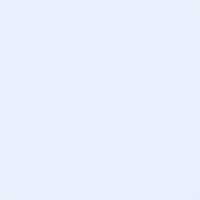 DatesDatesFull or part-time?Qualification and title of awardDegree classification 
(where awarded)From: mm/yyTo:mm/yyFull or part-time?Qualification and title of awardDegree classification 
(where awarded)DatesDatesFull or part-time?Qualification and title of awardDegree classification 
(where awarded)From: mm/yyTo:mm/yyFull or part-time?Qualification and title of awardDegree classification 
(where awarded)NOYESFull time 4 years (3+0.5+0.5)Part time 8 years (6+1+1)Full time 3.5 years (3+0.5+0)Part time 7 years (6+1+0)Full time up to 48 months (36+6+6)Part time up to 96 months (72+12+12)Full time up to 42 months (36+6+0)Part time up to 84 months (72+12+0)NOYESSignatureDateName and TitleEmail addressUniversity / OrganisationPositionName and TitleEmail addressUniversity / OrganisationPositionName & TitleUniversity & DepartmentEmail addressPhone NumberBrief description of research interestsDoctoral Supervision experience (number of students supervised to completion and currently)What training/development opportunities would you be able to offer technē?Name & TitleUniversity & DepartmentEmail addressPhone NumberBrief description of research interestsDoctoral Supervision experience 
(number of students supervised to completion and currently)What training/development opportunities will this supervisor be able to offer technē?Name & TitleUniversity/Organisation and departmentEmail addressPhone NumberBrief description of research interests Doctoral Supervision experience 
(number of students supervised to completion and currently)What training/development opportunities will this supervisor be able to offer technē?Name & TitleEmail addressPhone numberName of Organisation and departmentBrief description of research interests What training/development opportunities will this supervisor be able to offer technē?SignatureDateC – Cultures & HeritageH - HistoryL – Languages & LiteratureP – Performing & Creative ArtsV – Visual ArtsX – Collaborative Doctoral AwardWhat is the University’s ranking for this application 
within the subject group?
SignatureDate